Тема занятия « Сравнение планет Солнечной системы»Цель: обобщить знания учащихся о планетах Солнечной системы и продолжить изучение новых параметров планет и их орбит.Задачи:Обучающие: 1.   Повторить основные характеристики планет;Выяснить отличия и сходства отдельных групп планет;Дать понятия эксцентриситета и апоцентрического и перицентрического расстояний планет.Развивающие: 1.   Тренировать в применении сравнения объектов по различным категориям;Продолжить развитие логического мышления учащихся при решении задач.Воспитательные: Продолжить  формирование интереса к изучению астрономии;Воспитывать устремлённость в достижении цели.Оборудование: -электронная доска и мультимедийный проектор, -электронная таблица «Планеты Солнечной системы»,  -презентация «Сравнение планет», -раздаточный материал «Эллипсы», -видеофрагмент из мультфильма «Легенда о Фаэтоне».План занятия:Ход занятия:Фронтальный опрос с помощью презентации «Сравнение планет»Опишите состав Солнечной системы (слайд 1)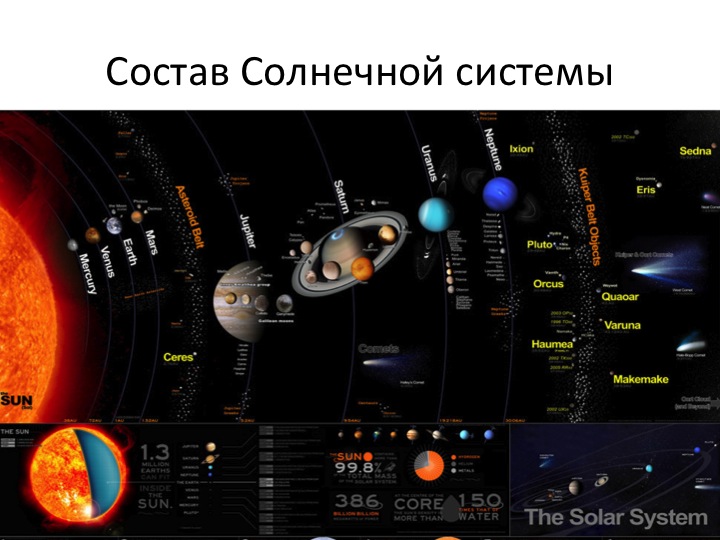 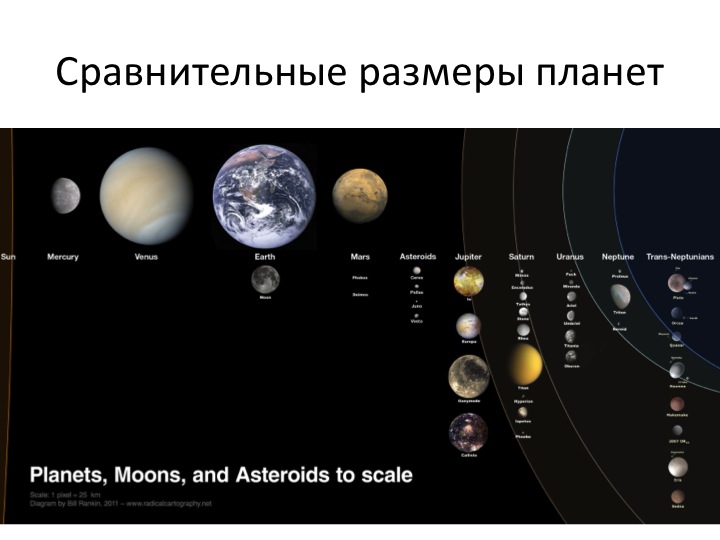 Сравните размеры планет (слайд №2) На какие группы подразделяют планеты Солнечной системы (Сс) в связи с их размерами?Что такое угловые размеры планет? (слайд №3)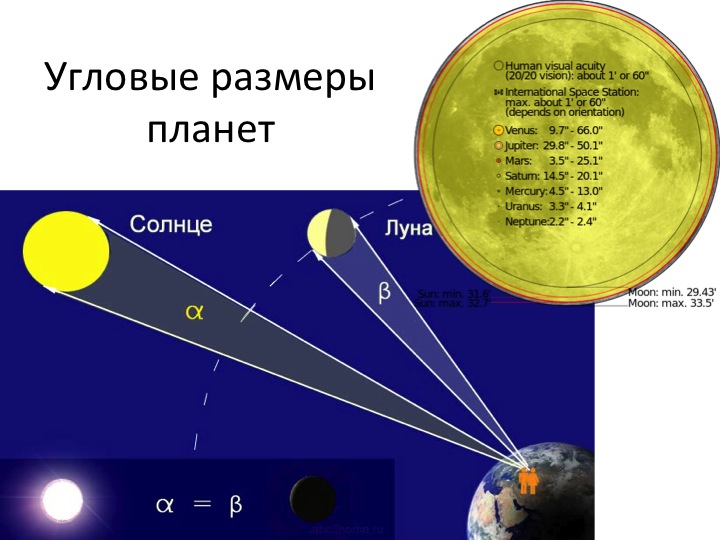 Какие объекты Сс обладают наибольшими угловыми размерами?Каковы величины угловых диаметров Солнца и Луны?Постоянны ли по величине угловые размеры планет? Почему? (слайд №4)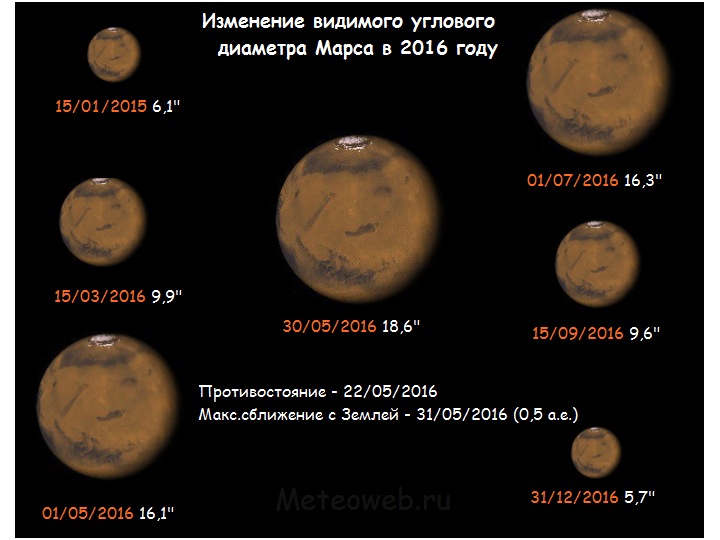 Чем отличаются периоды вращения и обращения планет? Какие планеты имеют самые большие периоды вращения? А какие самые маленькие? (электронная таблица «Планеты Солнечной системы»)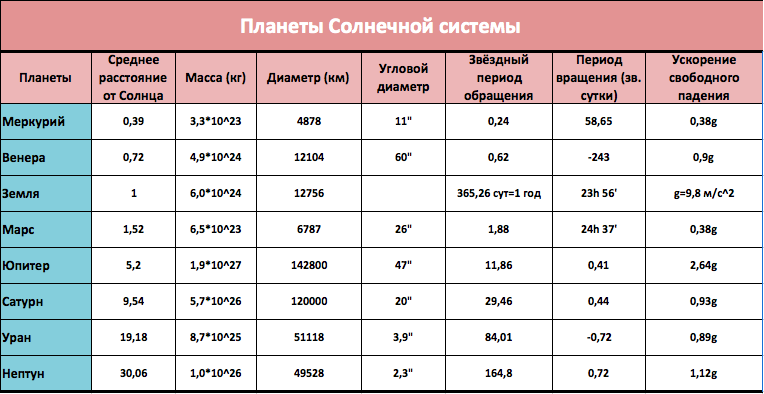 На каких планетах вес тела больше, чем на Земле? меньше чем на Земле? (электронная таблица)Какие параметры планет или их орбит ещё существуют? (отображаются все столбцы таблицы)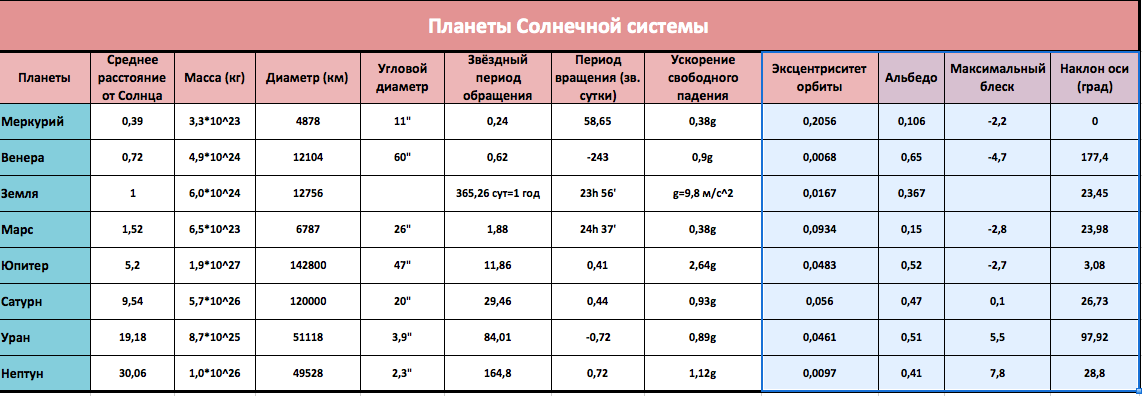 Объяснение нового материала.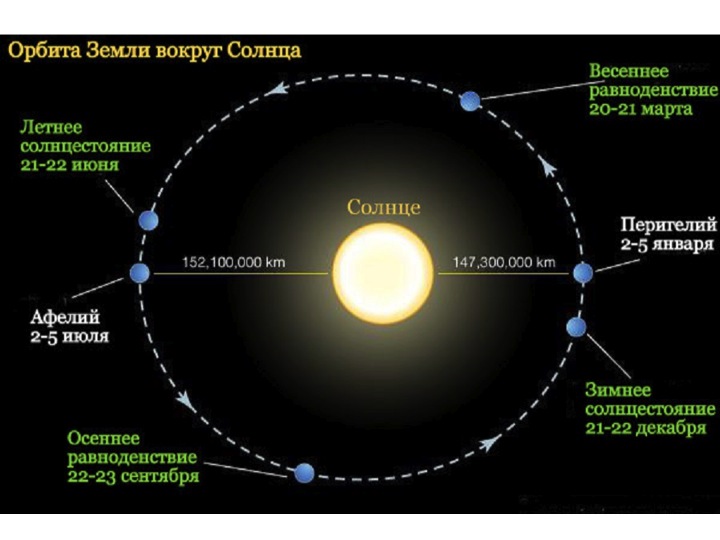 Что такое эксцентриситет орбиты? Вспомните, по каким по форме орбитам происходит движение планет? (слайд №5)Объяснение по слайду №6: основные точки и линии эллипса, понятие эксцентриситета, перигелия и афелия.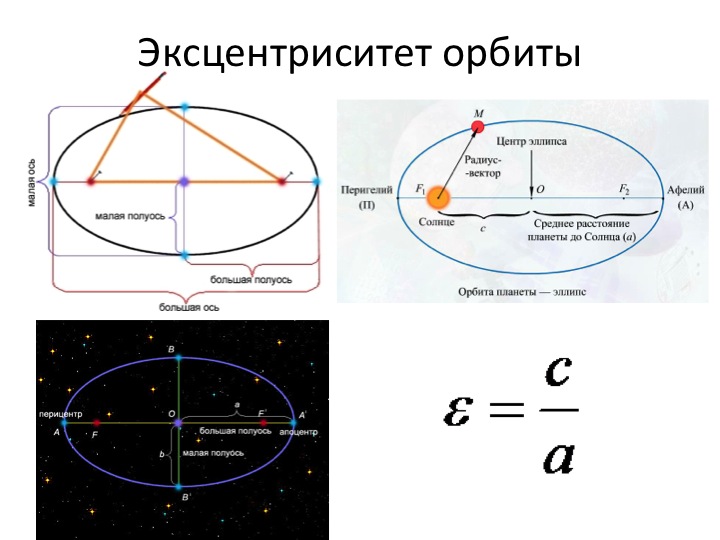 Практическая работа с раздаточным материалом «Эллипсы»: рассчитать эксцентриситет данного эллипса и сообщить полученный результат. Формулируем вывод: эксцентриситет меньше 1, но больше 0.Как найти расстояние от планеты до Солнца в перигелии и в афелии?Закрепление нового материала: решим задачу на расчёт этих расстояний (№5 из электронной таблицы).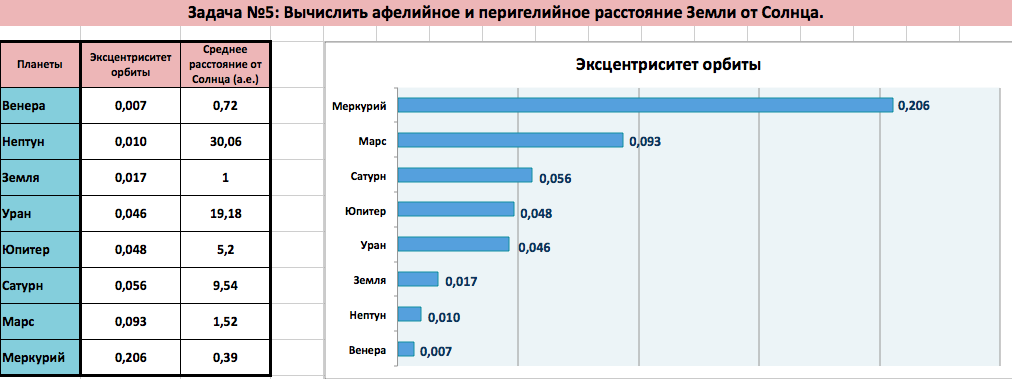 Ответьте на вопросы по диаграмме: у каких планет самые вытянутые эллиптические орбиты? какие планеты имеют практически равные перигелийное и афелийное расстояния?Решение задачи у доски учеником, запись решения в тетрадях остальными учащимися.Посмотрите фрагмент мультфильма «Легенда о Фаэтоне» и подумайте, какое отношение он имеет к теме нашего занятия (демонстрируется фрагмент «Фаэтон-сын Солнца»).О каких мифических персонажах идёт речь в фильме? Какое отношение имеет миф о Фаэтоне к Солнечной системе?Фаэтоном назвали планету, которая должна существовать между Марсом и Юпитером. Это следовало из правила Тициуса-Боде. 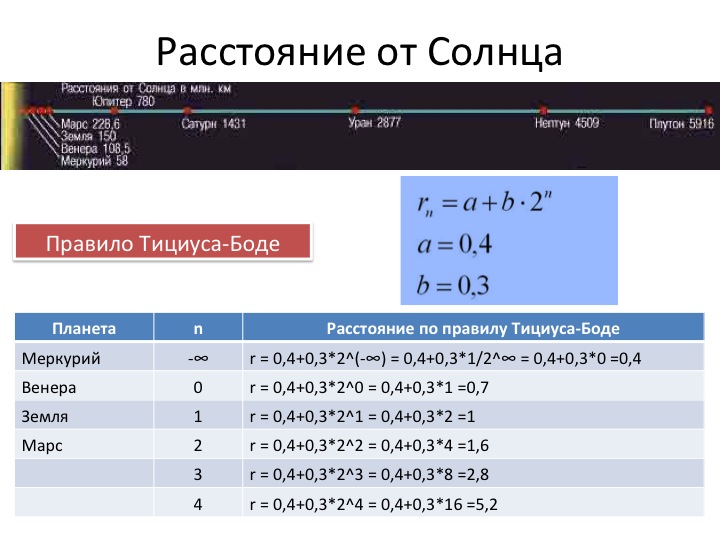 Краткая справка о правиле Тициуса-Боде (слайд №7, таблица на слайде прикрыта шторкой электронной доски).Решение задачи №3 из электронной таблицы: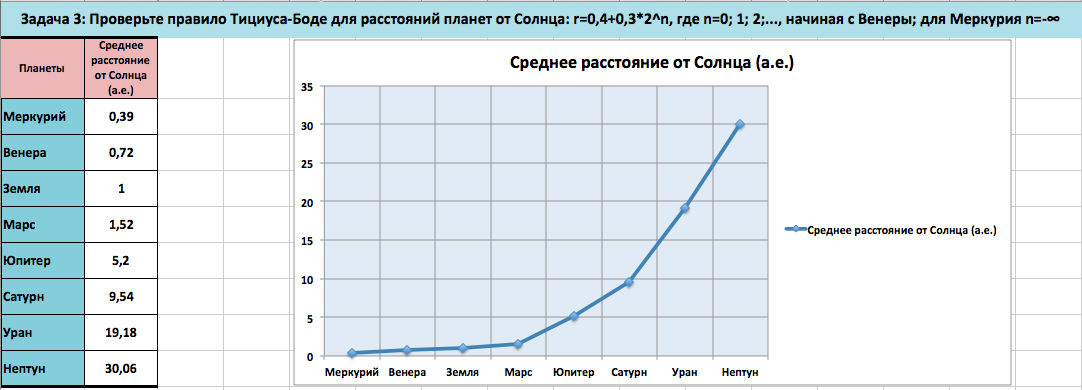 Для n=3 по правилу Тициуса-Боде получается r = 2,8 а.е., но на этом месте планеты нет, там находится пояс астероидов!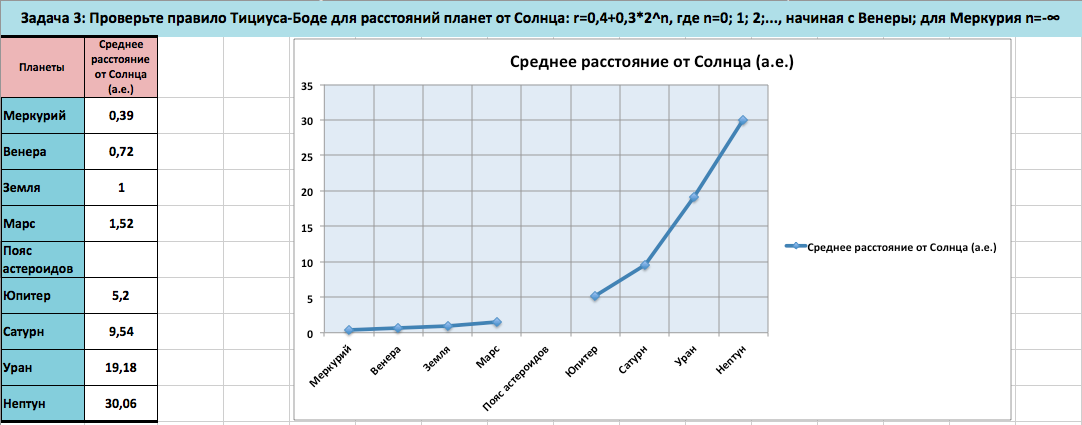 Наложим на данный график значения расстояний для планет, полученные по правилу Тициуса-Боде:Вывод: графики совпали практически для всех планет, кроме Нептуна.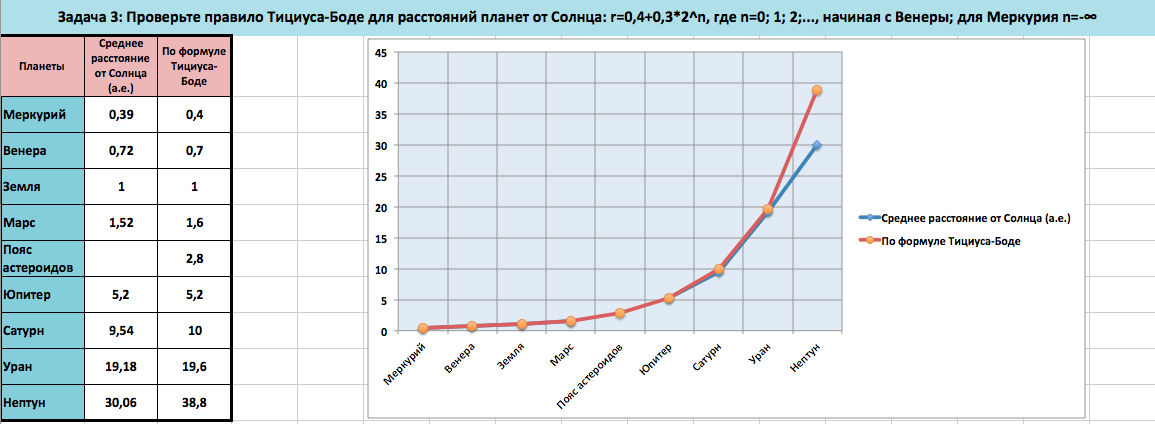 Дополним, что эти совпадения в истории астрономии сыграли огромную роль: была открыта планета Уран и обнаружен пояс астероидов. Подведём итоги: сравнили планеты по линейным и угловым размерам, узнали, что для астрономов стало причиной поисков новых планет Солнечной системы, научились вычислять эксцентриситет орбит и расстояния планет в перигелии и афелии. О других параметрах планет (альбедо, максимальный блеск, наклон осей) поговорим на следующем занятии.Этапы занятияВремяДеятельность учителяДеятельность учащихся1. Повторение основных характеристик планет5 минВедёт фронтальный опрос, опираясь на презентацию «Сравнение планет»Дают ответы на вопросы учителя2. Изучение нового материала10 минОбъясняет понятие эксцентриситета орбит планет и понятий афелия и перигелия орбитРаботают в тетрадях с использованием раздаточного материала «Эллипсы»3. Закрепление нового материала: решение задачи №5 (электронная таблица)10 минРуководит решением задачи у доскиРешают задачу  у доски и в тетрадях4. Просмотр фрагмента мультфильма «Легенда о Фаэтоне»5 минДемонстрирует фрагментОтвечают на вопросы учителя после просмотра5. Решение задачи №310 минПомогает в решении задачи учащимсяРешают задачу  у доски и в тетрадях6. Подведение итогов 5 минЗаключительная беседа с учащимисяФормулируют выводы, задают вопросы